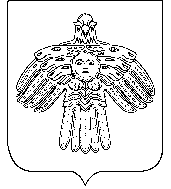 ЗАКЛЮЧЕНИЕна проект решения Совета муниципального района «Княжпогостский»  «О бюджете муниципального района «Княжпогостский» на 2024 год и плановый период 2025-2026 годов»         Формирование проекта решения Совета муниципального района «Княжпогостский» «О бюджете муниципального района «Княжпогостский» на 2024 год и плановый период 2025-2026 годов» (далее по тексту Проект бюджета) осуществлялось в соответствии с положениями Бюджетного и Налогового кодексов Российской Федерации, Основными направлениями бюджетной и налоговой политики МР «Княжпогостский» на 2024 год и плановый период 2025 и 2026 годов,  Прогнозом социально-экономического развития МР «Княжпогостский» на 2024 год и на период до 2026 года.1. Проект бюджета внесен в Совет МР «Княжпогостский» в срок, установленный пунктом 1 статьи 41 «Положения о бюджетном процессе в муниципальном районе «Княжпогостский» (не позднее 15 ноября текущего года).2. Проект бюджета представлен вместе с документами и материалами, предусмотренными статьей 40 «Положения о бюджетном процессе в муниципальном районе «Княжпогостский».3. Требования законодательства к содержанию Проекта бюджета на 2024 год и плановый период 2025-2026 годов (наличие в проекте бюджета всех обязательных к утверждению параметров, положений) соблюдены.4. В проекте решения о бюджете соблюдены ограничения, установленные Бюджетным кодексом Российской Федерации, в части объема дефицита бюджета муниципального района, расходов на его обслуживание.5. В течение всего трехлетнего периода прогнозируется дефицит бюджета, размер которого запланирован в 2024 году в сумме 4 601,501 тыс. рублей, в плановом периоде 2024-2025 годов – 2 553,442 тыс. рублей и 4 678,869 тыс. рублей соответственно.6. Формирование доходов бюджета осуществлялось в соответствии с требованиями Бюджетного и Налогового кодексов Российской Федерации, с учетом прогноза экономического и социального развития Княжпогостского района на период до 2026 года, прогноза главных администраторов доходов, безвозмездных поступлений из других уровней бюджета. В составе безвозмездных поступлений учтены дотации, субсидии, субвенции и межбюджетные трансферты республиканского и федерального бюджета на основании проекта Закона РК «О республиканском бюджете Республики Коми на 2024 год и плановый период 2025 и 2026 годов». Доходы бюджета муниципального района на 2024 год прогнозируются в объеме 801 572,295 тыс. рублей, что на 55 938,173 тыс. рублей, или на 6,5% ниже объема, ожидаемого к поступлению в бюджет района в 2023 году. (по данным Финансового управления администрации муниципального района «Княжпогостский»).7. Общий объём налоговых и неналоговых доходов, предусмотренный проектом бюджета, запланирован в 2024 году в размере 304 326,106 тыс. рублей, что ниже ожидаемого поступления 2023 года (305 393,600 тыс. рублей) на 1 067,494 тыс. рублей, или на 0,3%.8. На долю основных бюджетообразующих доходных источников (налог на доходы физических лиц) в общем объеме налоговых поступлений в бюджет муниципального района в 2024 году придется 243 182,000 тыс. рублей, или 79,9%.9. Формирование расходной части бюджета на 2024 год происходит в условиях сокращения налоговых и неналоговых доходов бюджета района и межбюджетных трансфертов.10. Общий объем расходов муниципального бюджета в 2024 году составит 806 173,795 тыс. рублей, в плановом периоде 2024 и 2025 годов – 765 388,156 тыс. рублей и 752 610,379 тыс. рублей соответственно.11. Планируемое в 2024 году снижение расходов бюджета района в сравнении с ожидаемым исполнением за 2023 год на 62 068,840 тыс. рублей (на 7,1%) или на 79 726,041 тыс. рублей (на 9%) к данным Решения о бюджете на 2023 год (в ред. от 26.10.2023), в первую очередь, обусловлено сокращением объемов межбюджетных трансфертов, поступающих от республиканского уровня власти, в сравнении с аналогичным показателем текущего года.12. Расходы бюджета муниципального района «Княжпогостский» сформированы в программной структуре на основе 9 муниципальных программ включающих в себя все основные отраслевые направления. Доля программных расходов в общем объеме расходов бюджета района в 2024 году составит 96,8%, в 2025-2026 годах – 96,6% и 95,5% соответственно.13. Предложенный к утверждению в рамках проекта бюджета дефицит местного бюджета на 2024 год не превышает максимально допустимый статьей 92.1 Бюджетного кодекса Российской Федерации размер в пределах суммы снижения остатков средств на счетах по учету средств местного бюджета. Экспертиза Проекта бюджета проведена контрольно-счетной палатой муниципального района «Княжпогостский» (далее – КСП района) в соответствии с Бюджетным кодексом Российской Федерации (далее - БК РФ), Уставом муниципального района «Княжпогостский», Положением о бюджетном процессе в муниципальном районе «Княжпогостский» (далее – Положение о бюджетном процессе), Положением о контрольно-счетной палате муниципального района «Княжпогостский». Экспертиза включала в себя изучение Проекта бюджета, представленных вместе с ним документов и материалов, оценку обоснованности представленных доходных и расходных статей Проекта бюджета, дефицита/профицита бюджета района, а также оценку соблюдения установленных требований, принципов и правил при составлении и подготовке Проекта бюджета.Общие положения	Экспертиза Проекта бюджета проведена контрольно-счетной палатой муниципального района «Княжпогостский» (далее – КСП района) в соответствии с Бюджетным кодексом Российской Федерации (далее - БК РФ), Уставом муниципального района «Княжпогостский», Положением о бюджетном процессе в муниципальном районе «Княжпогостский» (далее – Положение о бюджетном процессе), Положением о контрольно-счетной палате муниципального района «Княжпогостский». Экспертиза включала в себя изучение Проекта бюджета, представленных вместе с ним документов и материалов, оценку обоснованности представленных доходных и расходных статей Проекта бюджета, дефицита/профицита бюджета района, а также оценку соблюдения установленных требований, принципов и правил при составлении и подготовке Проекта бюджета         Проект бюджета сформирован и представлен в соответствии со статьями 184.1, 184.2 и 185 БК РФ и разделом VII Положения о бюджетном процессе. Одновременно с проектом бюджета, в соответствии со статьей 184.2 БК РФ и статьей 40 раздела VII Положения о бюджетном процессе были представлены следующие документы:- основные направления бюджетной и налоговой политики муниципального района «Княжпогостский» на 2024 год и плановый период 2025 и 2026 годов- предварительные итоги социально-экономического развития муниципального района «Княжпогостский» за 2024 год;- прогноз социально-экономического развития муниципального района «Княжпогостский» на 2024 год и на период до 2026 года.  - прогноз основных характеристик (общий объем доходов, общий объем расходов, дефицита (профицита) бюджета) консолидированного бюджета на очередной финансовый год и плановый период; - пояснительная записка к проекту решения о бюджете;  - методики (проекты методик) и расчеты распределения межбюджетных трансфертов;- верхний предел муниципального внутреннего долга на 1 января года, следующего за очередным финансовым годом (очередным финансовым годом и каждым годом планового периода);- оценка ожидаемого исполнения бюджета на текущий финансовый год;- проекты изменений в паспорта муниципальных программ; Согласно документам и материалам пояснительного характера, представленным вместе с Проектом бюджета, следует, что Проект бюджета подготовлен:- на основе Прогноза социально-экономического развития муниципального района «Княжпогостский» на 2024 год и на период до 2026 года, который одобрен постановлением администрации муниципального района «Княжпогостский» от 16 октября 2023 № 441; - в соответствии с Основными направлениями бюджетной и налоговой политики МР «Княжпогостский» на 2024 год и плановый период 2025 и 2026 годов, утвержденными постановлением администрации муниципального района «Княжпогостский» от 10 ноября 2023 № 462;- на основе проектов муниципальных программ.Проект бюджета соответствует требованиям статьи 184.1 БК РФ и содержит основные характеристики бюджета, к которым относятся общий объем доходов бюджета, общий объем расходов, дефицит бюджета, а также иные показатели, установленные БК РФ, законами РК, муниципальными правовыми актами МР «Княжпогостский».2. Основные характеристики Проекта бюджетаПредусмотренные Проектом бюджета показатели на 2024 год и на плановый период 2025-2026 годов сбалансированы.Проект бюджета предусматривает следующие изменения основных характеристик бюджета МР «Княжпогостский» на 2024, 2025 и 2026 годы в сравнении с ожидаемым исполнением бюджета за 2023 год:                                                                                                                                                      тыс. рублейОсновные параметры проекта бюджета на 2024 год характеризуются снижением показателя доходов по отношению к ожидаемому исполнению бюджета за 2023 год на 6,5% и снижению показателя расходов по отношению к ожидаемому исполнению бюджета за 2023 год на 7,2%. Так, доходы бюджета на 2024 году запланированы в объеме 801 572,295 тыс. рублей, что на 55 938,173 тыс. рублей ниже ожидаемого поступления доходов в бюджет района в 2023 году. Уменьшается доля безвозмездных поступлений на 5,8% или на 30 859,530 тыс. рублей, в сравнении с ожидаемым исполнением за 2023 год.  Налоговые и неналоговые доходы уменьшаются на 7,6% или на 25 078,647 тыс. рублей в сравнении с 2023 годом.Общий объем расходов на 2024 год запланирован в размере 806 173,795 тыс. рублей, что ниже ожидаемого уровня текущего 2023 года на 62 068,840 тыс. рублейДефицит бюджета запланирован на 2024 год в сумме 4 601,501 тыс. рублей, не превышает максимально допустимый статьей 92.1 БК РФ размер в пределах сумм остатков денежных средств на лицевом счете. Главными администраторами доходов бюджета являются:Контрольно-счетная палата муниципального района «Княжпогостский»;Администрация муниципального района «Княжпогостский»;Управление культуры и спорта администрации муниципального района «Княжпогостский»;Управление муниципальным хозяйством администрации муниципального района «Княжпогостский»;Управление образования администрации муниципального района «Княжпогостский»;Финансовое управление администрации муниципального района «Княжпогостский». Доходы Проекта бюджета       Предлагаемым Проектом бюджета доходы местного бюджета, как и в текущем финансовом году, отражены в виде общего объема доходов в текстовой части проекта бюджета. Объем поступлений доходов местного бюджета в разрезе видов доходов отражен в приложениях №1 проекта бюджета.тыс. рублейВ сравнении с оценкой ожидаемого исполнения бюджета в текущем году, в 2024 году предусматривается сокращение доходной части бюджета на 55 938,173 тыс. рублей или на 6,5%, что обусловлено снижением собственных доходов и безвозмездных поступлений. На плановый период 2025 года предусмотрены доходы в сумме 762 834,714 тыс. рублей, что ниже прогнозируемого на 2024 год на 4,8% и на 2026 год в сумме 747 931,510 тыс. рублей, что ниже прогнозируемого на 2025 год   на 2%.Формирование доходов бюджета на 2024-2026 годы осуществлялось на основе прогноза социально-экономического развития муниципального района «Княжпогостский» на 2024 год и на период до 2029 года, разработанного отделом экономики, предпринимательства и потребительского рынка МР «Княжпогостский» и одобренного Администрацией МР «Княжпогостский» (постановление администрации МР «Княжпогостский» от 09.11.2023 № 461).	В 2024 году уменьшение налоговых и неналоговых доходов бюджета относительно показателя текущего года составит 25 078,647 тыс. рублей. В плановом периоде поступление налоговых и неналоговых доходов планируется: в 2025 году с приростом поступлений к уровню предыдущего 2024 года, который составит на 14 529,074 тыс. рублей, в 2026 с уменьшением к уровню 2025 года на 5 947,712 тыс. рублей и с приростом поступлений к 2024 году на 8 581,362 тыс. рублей. Доходная часть бюджета в 2024 году на 38,0% формируется за счет поступлений налоговых и неналоговых доходов, в 2025 году и 2026 году на 41,8% и 41,8% соответственно. Поступление налоговых доходов, согласно прогнозу, планируется на 2024 год в сумме 288 918,590 тыс. рублей. Доля налоговых поступлений планируется в размере 94,9% от общего объема собственных доходных источников бюджета, что больше уровня, сложившегося по состоянию на 01.11.2023 (91,7%).Согласно прогнозу поступлений, доля основного бюджетообразующего доходного источника является налог на доходы физических лиц, в общем объеме налоговых поступлений в бюджет в 2024 году – 84,2% (по итогам 10 месяцев 2023 года этот показатель составил 84,1%). тыс. рублейПоступления по НДФЛ в 2024 году ожидаются в размере 243 182,000 тыс. рублей, что ниже ожидаемого поступления за 2023 год на 19 604,000 тыс. рублей, данное снижение обусловлено снижением дополнительных нормативов отчислений НДФЛ в местный бюджет по закону Республики Коми.   На 2024 год поступление доходов от акцизов на нефтепродукты прогнозируется в объеме 14 496,590 тыс. рублей с увеличением на 11,5% к 2023 году. 	Поступление налога на совокупный доход 2024 году увеличится на 2 004,244 тыс. рублей, или на 8%. 	В 2024 году прогнозное значение поступлений доходов от уплаты налога, взимаемого в связи с применением упрощенной системы налогообложения (далее УСН) в размере 26 162,000 тыс. рублей, что выше ожидаемых поступлений в 2023 году на 1 699,000 тыс. рублей или на 6,9%. На положительную динамику поступлений окажет влияние:- основной причиной увеличения является внесение изменений в некоторые законодательные акты Республики Коми по вопросам налогообложения. 	Нулевые показатели поступлений по ЕНВД связаны с отменой налога с 01.01.2021 года;	Увеличение поступлений на 213,000 тыс. рублей или на 68,7% по налогу, взимаемому в связи с применением патентной системы налогообложения, в связи с изменениями в части увеличения размеров потенциально возможного к получению индивидуальными предпринимателями годового дохода по некоторым видам предпринимательской деятельности, в отношении которых применяется патентная система налогообложения на территории Республики Коми (Законопроект РК «О внесении изменений в некоторые законодательные акты Республики Коми по вопросам налогообложения» в Закон Республики Коми  от 29.11.2012 №87-РЗ «О введение в действие и применении патентной системы налогообложения на территории Республики Коми») Закон распространяется на правоотношения, возникшие с 01.01.2024.	Не значительное снижение поступлений в 2024 году по единому сельскохозяйственному налогу на 47,000 тыс. рублей или на 16,3%. По налогу на имущество и земельному налогу на земельные участки, расположенные в границах межселенных территорий запланированы нулевые показатели.	При планировании использованы прогнозные данные Межрайонной ИФНС №5 по Республике Коми и Прогноза социально-экономического развития МР «Княжпогостский» на 2024 год и на период до 2026 года. тыс. рублей	Доля неналоговых доходов в общем объеме собственных доходов бюджета составит 5,1%, что ниже уровня ожидаемой оценки 2023 года (7,4%). Объемы поступления неналоговых доходов заложены в 2024 году относительно уровня 2023 года с уменьшением на 37,01%: в абсолютном выражении поступление неналоговых доходов в 2024 году ожидается в сумме 15 407.516 тыс. рублей. В 2025 году поступления неналоговых доходов составят 15 001.180 тыс. рублей, в 2026 году – 14 719.248 тыс. рублей. 	Поступления неналоговых доходов в 2024 году планируется формировать в основном за счет доходов от использования имущества, находящегося в государственной и муниципальной собственности. Доля этого доходного источника составляет 73,7% от общего объема прогнозируемых неналоговых доходов.Уменьшение неналоговых доходов бюджета на 2024 год спрогнозировано по доходам:- от использования имущества, находящегося в государственной и муниципальной собственности: ожидаемое поступление в 2023 году – 14 894,107 тыс. рублей, планируемое поступление в 2024 году – 11 356,712 тыс. рублей, в 2025 году – 11 226,712 тыс. рублей, в 2026 году – 11 216,712 тыс. рублей Прогноз составлен по фактически заключенным договорам, что подтверждается представленными расчетами с прогнозируемыми суммами.  - от продажи материальных и нематериальных активов: ожидаемое поступление в 2023 году – 1 728,224 тыс. рублей, планируемое поступление в 2024 году – 1 310,000 тыс. рублей, в 2025 году – 1 060,100 тыс. рублей, в 2026 году – 775,000 тыс. рублей.  - штрафы, санкции, возмещение ущерба: ожидаемое поступление в 2023 году – 1 453,601 тыс. рублей, планируемое поступление в 2024 году – 1 792,606 тыс. рублей, в 2025 году – 1 792,606 тыс. рублей, в 2026 году – 1 792,606 тыс. рублей.  - платежи за пользование природными ресурсами: ожидаемое поступление в 2023году – 1 124,690 тыс. рублей, планируемое поступление в 2024 году – 948,098 тыс. рублей, в 2025 году – 921,762 тыс. рублей, в 2026 году – 934,930 тыс. рублей. Показатели запланированы на основании прогнозных данных Управления Росприроднадзора по Республике Коми. - от компенсации затрат государства ожидаемое поступление в 2023 году – 5 261,239 тыс. рублей, планируемое поступление в 2025 году и в 2026 году прогнозный показатель нулевой.  	Объём безвозмездных поступлений в бюджет муниципального района в 2024 году предусмотрен законопроектом в размере 497 246,189 тыс. рублей, что на 30 859,526 тыс. рублей, или на 5,8% ниже ожидаемой оценки поступления доходов за 2023 год (528 105,715 тыс. рублей).Безвозмездные поступления из других бюджетов бюджетной системы Российской Федерации на 2024 год запланированы в сумме 497 246,189 тыс. рублей.     В составе межбюджетных трансфертов предусмотрены: дотации в сумме 51 119,000 тыс. рублей (что на 16 716,542 тыс. рублей, или на 48,6% выше ожидаемого уровня поступлений 2023 года), субсидии в сумме 112 413,091 тыс. рублей (ниже на 26 221,393 тыс. рублей, или на 18,9% ниже ожидаемого уровня поступлений 2023 года), субвенции в сумме 291 338,838 тыс. рублей (что на 19 067,585 тыс. рублей, или на 6,1% ниже ожидаемого уровня поступлений 2023 года), иные межбюджетные трансферты в сумме 42 375,260 тыс. рублей (что на 2 300,885 тыс. рублей, или на 5,2% ниже ожидаемого уровня поступлений 2023 года).	Запланированные на 2024 год и плановый период 2025-2026 годы безвозмездные поступления из республиканского бюджета Республики Коми соответствуют объему межбюджетных трансфертов, предусмотренных бюджету района Законом Республики Коми «О республиканском бюджете Республики Коми на 2024 год и плановый период 2025-2026 годов».	Проектом закона «О республиканском бюджете Республики Коми на 2024 год и на плановый период 2025 и 2026 годов» предусмотрено, что распределение субсидий и иных межбюджетных трансфертов бюджетам муниципальных районов, устанавливаются нормативными правовыми актами Правительства Республики Коми.	Отмечается, что объем межбюджетных трансфертов, предусмотренных проектом бюджета муниципального района на 2024-2026 годы, является не окончательным и будет корректироваться по мере принятия Правительством Республики Коми соответствующих нормативных правовых актов.	Поэтому, как показывает практика, возможно увеличение объема безвозмездных поступлений по сравнению с запланированным Проектом бюджета на очередной финансовый год в связи с распределением безвозмездных поступлений в течение года по муниципальным образованиям Республики Коми нормативными правовыми актами республиканских органов власти; а также дополнительным распределением безвозмездных поступлений из республиканского бюджета Республики Коми в пользу муниципального района.Расходы Проекта бюджетаОбщий объем расходов бюджета муниципального района «Княжпогостский» предусмотрен законопроектом в 2024 году в размере 806 173,795 тыс. рублей, в плановом периоде 2025 и 2026 годов – 765 388,156 тыс. рублей и 752 610,379 тыс. рублей соответственно.  В 2024 году предусматривается снижение расходов бюджета на 62 068,840 тыс. рублей (на 7,1%) к ожидаемому уровню расходов 2023 года, или на 79 726,041 тыс. рублей (на 9,0%) к данным решения о бюджете на 2023 год по состоянию на 26.10.2023.Данная ситуация обусловлена прежде всего существенным снижением в 2024 году планового объема межбюджетных трансфертов из республиканского уровня в сравнении с аналогичным показателем 2023 года. Расходы бюджета муниципального района сформированы в программной структуре на основе 9 муниципальных программ муниципального района «Княжпогостский». Доля бюджетных ассигнований, распределяемых по муниципальным программам, в общем объеме расходов бюджета в 2024 году составит 96,8%. В плановом периоде 2025-2026 годов общий объем программных расходов составит 96,7% и 95,5% соответственно.                                                                                                                                                                                                       тыс. рублейФормирование расходной части бюджета осуществлялось исходя из соблюдения следующих основных принципов: 1) необходимости реализации задач социально-экономического развития муниципального района «Княжпогостский»;2) исполнение социальных обязательств с учетом проведения мер социальной поддержки населения; 3) реализация системы управления бюджетными расходами, увязанной с формированием муниципальных программ с учетом интеграции в них региональных проектов, направленных на достижение соответствующих результатов федеральных проектов в рамках решения задач национальных проектов;4) обеспечение реализации Указов Президента Российской Федерации в части повышения уровня заработной платы отдельных категорий работников отраслей социальной сферы;5) сокращение неэффективности расходов;6) оптимизация бюджетных обязательств.Проектом бюджета на 2024 год предусмотрено следующее распределения бюджетных ассигнований по разделам классификации расходов бюджетов:                                                                                                                                                                                                                                                                                                                                                                                                         тыс. рублейВ структуре расходов наибольший удельный вес занимают расходы разделов «Образование» (57,4%), на совокупную долю которых приходится более половины всех средств муниципального бюджета 2024 года (462 374,640 тыс. рублей). В связи с дефицитом бюджета в 2024 году сокращение расходов затронет 7 разделов классификации расходов бюджета муниципального района «Княжпогостский». Наибольшее снижение в 2024 году планируется по разделу «Физическая культура и спорт» расходы сократятся в 2,5 раза или 7 6963,237 тыс. рублей по сравнению с объемом ассигнований 2023 года. Существенное снижение затронет раздел «Жилищно-коммунальное хозяйство» расходы снизятся на 13 247,255 тыс. рублей или на 35,1% по отношению к ожидаемому исполнению бюджета за 2023 год. Также существенное снижение затронет раздел «Межбюджетные трансферты общего характера бюджетам бюджетной системы Российской Федерации» расходы сократятся на 2 107,422 тыс. рублей по отношению к ожидаемому исполнению бюджета за 2023 год. По сравнению с 2023 годом на 51 547,155 тыс. рублей снижаются расходы по разделу «Образование».Основная часть бюджетных ассигнований местного бюджета в 2024 году и плановом периоде 2025-2026 годов распределена между 9 муниципальными программами МР «Княжпогостский».Согласно проекту, расходы местного бюджета на реализацию 9 муниципальных программ на 2024 год планируются в сумме 780 341,426 тыс. рублей, распределение бюджетных ассигнований между муниципальными программами Княжпогостского района предусмотрено следующим образом:                                                                                                                                                                                                          тыс. рублей	По 4 муниципальным программам МР «Княжпогостский» прогнозируется снижение бюджетных ассигнований в 2024 года. Наибольшее снижение объема бюджетных назначений предусматривается по муниципальным программам «Развитие образования в Княжпогостском районе (-57 985,354 тыс. рублей), «Развитие жилищного строительства и жилищно-коммунального хозяйства в Княжпогостском районе» (-21 207,746 тыс. рублей), «Развитие отрасли «Физическая культура и спорт» в «Княжпогостском районе» (-3 439,945 тыс. рублей), «Профилактика правонарушений и обеспечение безопасности на территории МР Княжпогостский» (-1 924,859 тыс. рублей). Снижение бюджетных ассигнований, связано с уменьшением выделения средств республиканского бюджета. 	Одновременно по отдельным муниципальным программам предусматривается увеличение бюджетных ассигнований, в том числе по муниципальным программам: «Развитие дорожной и транспортной системы в Княжпогостском районе» (+ 13 185,396 тыс. рублей), «Развитие отрасли «Культура в Княжпогостском районе» (+ 3 949,706 тыс. рублей), «Развитие муниципального управления» (+3 193,053 тыс. рублей), «Развитие экономики» (+919,349 тыс. рублей), «Социальная защита населения» (+ 457,347 тыс. рублей).	По итогам проведенного анализа, с учетом информации, подготовленной по каждой муниципальной программе муниципального района «Княжпогостский» в рамках рассмотрения проекта бюджета на 2024 год и плановый период 2025 и 2026 годов, отмечается следующее. 	В рамках проекта муниципальной программы «Развитие экономики в Княжпогостском районе» предусматривается финансирование мероприятий по реализации народных проектов в сфере предпринимательства за счет средств местного бюджета на сумму 223,3 тыс. рублей, субвенции республиканского бюджета на возмещение расходов по твердому топливу на сумму 919,4 тыс. рублей. Общий объем расходов муниципальной программы на 2024 год составит 1 142,7 тыс. рублей.	Цель муниципальной программы: создание благоприятных условий для устойчивого экономического развития муниципального района «Княжпогостский».Муниципальная программа «Развитие дорожной и транспортной системы в Княжпогостском районе». Общий объем расходов составит 61 259,3 тыс. рублей, в том числе средства республиканского бюджета в сумме 14 901,8 тыс. рублей, на исполнение принятых полномочий ГП «Емва» в сумме 15 625,2 тыс. рублей., средства местного бюджета - 11 608,7 тыс. рублей, средства дорожного фонда МР и ГП Емва в сумме 19 123,6 тыс. рублей.Основными мероприятиями муниципальной программы являются:Содержание автомобильных дорог, улично-дорожной сети на сумму 25 131,0 тыс. рублей, ремонт автомобильных дорог на сумму 5 560,0 тыс. рублей, содержание и оборудование ледовых переправ на сумму 900,0 тыс. рублей, участие в народных проектах в сфере дорожной деятельности на сумму 445,3 тыс. рублей, организация межмуниципальных перевозок на сумму 29 223,0 тыс. рублей.	Цель муниципальной программы: Обеспечение населения и экономики МР «Княжпогостский развитой и надежной транспортной инфраструктурой.В рамках проекта муниципальной программы «Развитие жилищного строительства и жилищно-коммунального хозяйства в Княжпогостском районе» общий объем расходов программы составит 30 769,9 тыс. рублей, в том числе средства других уровней бюджета в сумме 14 203,1 тыс. рублей.Основными мероприятиями являются:содержание муниципального жилищного фонда, муниципального имущества на сумму 3 125,3 тыс. рублей, проведение мероприятий по паспортизации и кадастра муниципальных объектов на сумму 74,7 тыс. рублей, мероприятия по благоустройству территории городского поселения (включая формирование городской среды в сумме 6 549,1 тыс. рублей) на сумму 12 050,8 тыс. рублей, субвенции из республиканского бюджета на строительство, приобретение жилья отдельным категориям граждан (сироты) на сумму 2 615,8 тыс. рублей, расходы на градостроительные полномочия на сумму 1,8 тыс. рублей, расходы по коммунальным услугам учреждений и пустующего жилфонда на сумму 7 129,7 тыс. рублей, расходы на мероприятия по содержанию мест захоронения на сумму 650,0 тыс. рублей, расходы на содержание муниципальной бани на сумму 2 360,0 тыс. рублей, мероприятия по обращению с животными без владельцев на сумму 872,9 тыс. рублей, софинансирование на реализацию народных проектов в сфере благоустройства, холодного водоснабжения на сумму 1 888,9 тыс. рублей.Цель муниципальной программы: развитие жилищного строительства и жилищно-коммунального хозяйства на территории Княжпогостского района.	В рамках проекта муниципальной программы «Развитие образования в Княжпогостском районе» объем бюджетных ассигнований составит 41 587,3 тыс. рублей, в том числе средства других уровней бюджета в сумме 314 288,3 тыс. рублей (76,5% от общей суммы муниципальной программы).Основными мероприятиями муниципальной программы являются:выполнение объемов услуг по муниципальному заданию по дошкольным, общеобразовательным организациям и организациями дополнительного образования в сумме 380 307,0 тыс. рублей (включая субсидии РК на оплату труда в сумме 5 736,2 тыс. рублей, субсидии Республики Коми на коммунальные услуги в сумме 25 962,9 тыс. рублей), родительская плата за счет субвенции Республики Коми на сумму 2 898,6 тыс. рублей, развитие системы оценки качества на сумму 30,0 тыс. рублей, обеспечение деятельности советников в сумме 2 182,4 тыс. рублей, организация оздоровления и отдыха детей на сумму 176,6 тыс. рублей, мероприятия на реализацию народных проектов, прошедших отбор в рамках проекта «Народный бюджет» в сумме 444,5 тыс. рублей, расходы содержание аппарата управления образования на сумму 24 548,2 тыс. рублей.Цель муниципальной программы: повышение доступности, качества и уровня образования с учетом потребностей граждан, общества, государства. Общая сумма расходов муниципальной программы «Развитие инфраструктуры отрасли «Культура» составит 122 614,8 тыс. рублей, в том числе средства других уровней бюджета в сумме 49 810,8 тыс. рублей (40,6% от общей суммы расходов муниципальной программы).Основными мероприятиями муниципальной программы являются:выполнение объемов муниципального задания учреждений дополнительного образования, музеев, библиотек, районного дома культуры, центра национальных культур в сумме 107 752,1 тыс. рублей (в том числе субсидии Республики Коми на оплату труда в сумме 45 654,2 тыс. рублей, субсидии Республики Коми на коммунальные услуги в сумме 4 156,6 тыс. рублей), проведение культурно-досуговых мероприятий на сумму 500,0 тыс. рублей, мероприятия на реализацию народных проектов, прошедших отбор в рамках проекта «Народный бюджет» в сфере культуры и занятости 571,5 тыс. рублей, на софинансирование мероприятий на укрепление материально- технической базы на сумму 5 683,3 тыс. рублей, расходы на содержание аппарата отдела культуры на сумму 8 107,9 тыс. рублей.Цель муниципальной программы: Развитие культурного потенциала жителей Княжпогостского района, как духовно-нравственного основания для формирования гармоничного развитой личности, единства социокультурного пространства и приобщение граждан к культурному и природному наследию.Общий объем бюджетных ассигнований на финансирование муниципальной программы «Развитие отрасли физическая культура и спорт в Княжпогостском районе» в 2024 году составит 29 668,2 тыс. рублей, в том числе средства других уровней бюджета в сумме 5 087,6 тыс. рублей. Основными мероприятиями муниципальной программы являются:проведение спортивных мероприятий районного, республиканского, межрегионального и всероссийского уровня на сумму 1 330,0 тыс. рублей, выполнение объемов муниципального задания спортивных учреждений (КРСШ, КЦСМ) в сумме 28 201,2 тыс. рублей, (в том числе субсидия Республики Коми по оплате труда в сумме 596,5 тыс. рублей, субсидия Республики Коми на коммунальные услуги в сумме 4 491,1 тыс. рублей), мероприятия на реализацию народных проектов, прошедших отбор в рамках проекта «Народный бюджет» на сумму 167,0 тыс. рублей.Цель муниципальной программы: высокий уровень физической культуры населения.В рамках муниципальной программы «Развитие муниципального управления в муниципальном районе «Княжпогостский» общая сумма расходов муниципальной программы составит 115 082,0 тыс. рублей, в том числе средства других уровней бюджета в сумме 657,7 тыс. рублей. Основными мероприятиями программы являются:расходы на обеспечение деятельности администрации МР «Княжпогостский» и структурных подразделений, МКУ «Городское хозяйство» на сумму 93 623,5 тыс. рублей, поддержание инфраструктуры связи за счет средств республиканского бюджета и софинансирования из местного бюджета на сумму 203,4 тыс. рублей, предоставление выравнивания и бюджетной обеспеченности бюджетам поселений из республиканского бюджета в сумме 458,4 тыс. рублей, из местного бюджета на сумму 3 754,5 тыс. рублей, предоставление межбюджетных трансфертов бюджетам поселений на выполнение полномочий в сумме 15 542,2 тыс. рублей, расходы на проведение муниципальных выборов в сумме 1 500,0 тыс. рублей.	Цель муниципальной программы: Совершенствование системы муниципального управления муниципального района «Княжпогостский».	В рамках проекта муниципальной программы «Профилактика правонарушений и обеспечение безопасности на территории МР «Княжпогостский»» объем расходов составит 6 626,6 тыс. рублей, в том числе средства других уровней бюджета в сумме 251,7 тыс. рублей. 	Основными мероприятиями муниципальной программы являются:субвенции республиканского бюджета на осуществление государственных полномочий в сфере административной ответственности на сумму 251,7 тыс. рублей, профилактика преступлений и правонарушений (антитеррористическая защищенность зданий) на сумму 3 756,4 тыс. рублей, содействие трудоустройству и временной занятости несовершеннолетних, несовершеннолетних на сумму 500,0 тыс. рублей, укрепление материально-технической базы (создание безопасных условий в учреждениях социальной сферы, пожарная  безопасность) на сумму 2,9 тыс. рублей, природоохранные мероприятия на сумму 1 615,6 тыс. рублей (за счет поступлений доходов в виде платы за выбросы, сбросы загрязняющих веществ). Цель муниципальной программы: Обеспечение правопорядка и безопасности населения, повышение уровня правовой защищенности населения на территории муниципального образования муниципального района «Княжпогостский». Обеспечение эффективного функционирования и совершенствования системы предупреждения и ликвидации чрезвычайных ситуаций и системы предупреждения терроризма и экстремизма. Уменьшение негативного воздействия на окружающую среду, обеспечение экологической безопасности на территории муниципального района «Княжпогостский», охраны и защиты древесно-кустарниковой растительности, совершенствование системы экологического образования и формирования экологической культуры населения.      Общая сумма расходов муниципальной программы «Социальная защита населения» составит 2 590,6 тыс. рублей, в том числе средства республиканского бюджета в сумме 2 000,0 тыс. рублей. Средства направлены на оказание мер социальной поддержки педагогам на селе в виде денежной компенсации коммунальных услуг за счет средств республиканского бюджета на сумму 2 000,0 тыс. рублей, предоставление субсидий СОНКО в сумме 150,0 тыс. рублей, памятные таблички погибшим воинам в сумме 85,0 тыс. рублей, участие в реализации народных проектов в сфере занятости на сумму 355,6 тыс. рублей.  Цель муниципальной программы: повышение социальной защищенности граждан муниципального района «Княжпогостский».Общая сумма расходов на непрограммные направления составит 25 832,4 тыс. рублей в том числе средства республиканского бюджета в сумме 3 814,0 тыс. рублей. Основными направлениями данных расходов являются: расходы на содержание администрации, Совета депутатов, КСП на сумму 6 322,4 тыс. рублей, пенсии муниципальным служащим на сумму 5 843,1 тыс. рублей, выполнение прочих обязательств, включая взнос в Ассоциацию МО, на сумму 334,0 тыс. рублей, осуществление переданных на уровень поселений полномочий по решению Совета МР «Княжпогостский» на сумму 9 518,9 тыс. рублей, субвенции на исполнение государственных полномочий на сумму 3814,0 тыс. рублей.В 2024 году объем непрограммных расходов бюджета муниципального района «Княжпогостский» предусматривается в размере 25 832,4 тыс. рублей (3,2% от общего объема расходов бюджета), в 2025 году – 25 677,653 тыс. рублей (3,4%), в 2026 году – 34 177,653 тыс. рублей (4,5%). Увеличение удельного веса непрограммных расходов в плановом периоде связано с планированием условно утвержденных расходов бюджета: в 2025 году в размере 9 500,000 тыс. рублей, в 2026 году – 18 000,000 тыс. рублей. Размер условно утвержденных расходов на 2025-2026 годы соответствует ограничениям, установленным пунктом 3 статьи 184.1 Бюджетного кодекса Российской Федерации. 	Объем непрограммных расходов в 2024 году увеличивается на 760,879 тыс. рублей, или на 3,0% по сравнению с 2023 годом, что в основном обусловлено увеличением объема межбюджетных трансфертов получаемых из других бюджетов бюджетной системы Российской Федерации.   Объем межбюджетных трансфертов, получаемых из других бюджетов бюджетной системы Российской Федерации в 2024 году запланирован в сумме 497 246,189 тыс. рублей, в 2025 году в сумме 443 979,534 тыс. рублей, в 2026 году в сумме 435 024,042 тыс. рублей.          Объем межбюджетных трансфертов, предоставляемых из бюджета муниципального района «Княжпогостский» бюджетам поселений в 2024 году запланирован в сумме 31 351,791 тыс. рублей, в 2025 году в сумме 15 701,938 тыс. рублей, в 2026 году в сумме 15 763,513 тыс. рублей. Общий объем бюджетных ассигнований, направляемых на исполнение публичных нормативных обязательств (пенсии муниципальным служащим) установлен в сумме 5 843,075 тыс. рублей на 2024 год, на 2025 год в сумме 5 843,075 тыс. рублей, на 2026 год 5 843,075 тыс. рублей, что подтверждается представленными расчетами с прогнозируемыми суммами.      В соответствии с п. 5 ст. 179.4 БК РФ решением Совета МР «Княжпогостский» от 17.06.2013 г. № 191 создан Муниципальный дорожный фонд муниципального района «Княжпогостский». Проектом бюджета предусмотрен объем бюджетных ассигнований Дорожного фонда муниципального района «Княжпогостский» на 2024 год в размере 14 469,590 тыс. рублей, на 2025 год – 15 123,000 тыс. рублей и на 2026 год – 15 524,220 тыс. рублей, что составляет в размере не менее прогнозируемого объема доходов бюджета муниципального образования от акцизов на автомобильный бензин, прямогонный бензин, дизельное топливо, моторные масла для дизельных и (или) карбюраторных (инжекторных) двигателей, производимые на территории Российской Федерации, подлежащих зачислению в местный бюджет.   	В соответствии со статьей 81 БК РФ Проектом бюджета установлен ежегодный резервный фонд администрации муниципального района «Княжпогостский» на 2024 год в сумме 500,000 тыс. рублей, плановый период 2025 год в сумме 500,000 тыс. рублей 2026 года в сумме 500,000 тыс. рублей.	Порядок использования бюджетных ассигнований резервного фонда устанавливается администрацией муниципального района «Княжпогостский».Средства резервного фонда установлены в пределах норм, предусмотренных статьей 81 Бюджетного Кодекса Российской Федерации, и не превышают 3% утвержденного объема расходов. Дефицит бюджета муниципального района в 2024 году запланирован в сумме 4 601,501 тыс. рублей, или 1,6% к общему годовому объему доходов бюджета без учета безвозмездных поступлений и поступлений налоговых доходов по дополнительным нормативам отчислений (при предельном нормативе, определенном статьей 92.1 Бюджетного кодекса Российской Федерации в размере 10%).     Предложенный к утверждению в рамках Проекта бюджета дефицит местного бюджета в 2024 году не превышает максимально допустимый статьей 92.1 БК РФ размер (28 749,734 тыс. рублей) в пределах суммы снижения остатков средств на счетах по учету средств местного бюджета. В плановом периоде сохраняется дефицит бюджета, размер которого не превышает предельных ограничений, установленных статьей 92.1 Бюджетного кодекса Российской Федерации, и составит: в 2025 году – 2 553,442 тыс. рублей, или 0,9% к общему годовому объему доходов без учета безвозмездных поступлений и (или) поступлений налоговых доходов по дополнительным нормативам отчислений, в 2026 году – 4 678,869 тыс. рублей, или 1,5% к общему годовому объему доходов без учета безвозмездных поступлений. Дополнительные нормативы отчислений от налога на доходы физических лиц в бюджет муниципального района «Княжпогостский» взамен части дотаций на выравнивание бюджетной обеспеченности муниципального района на плановый период 2026 года Законом Республики Коми «О республиканском бюджете Республики Коми на 2024 год и плановый период 2025 и 2026 годов» не предусмотрены.    	 Проектом бюджета установлен верхний предел муниципального долга муниципального района «Княжпогостский» по стоянию на 1 января 2025 года в сумме 0,00 тыс. рублей, в том числе верхний предел долга по муниципальным гарантиям муниципального района «Княжпогостский» в сумме 0,00 тыс. рублей, по состоянию на 1 января 2026 года в сумме 0,00 тыс. рублей, по состоянию на 1 января 2027 года в сумме 0,00 тыс. рублей	Проектом бюджета установлен объем расходов на обслуживание муниципального долга муниципального района «Княжпогостский» в 2024 году в сумме 0,00 рублей, в 2025 году в сумме 0,00 рублей, в 2026 году в сумме 0,00 рублей.           Предоставление муниципальных гарантий проектом бюджета не предусмотрено.Привлечение кредитов в бюджет муниципального района «Княжпогостский» из других бюджетов бюджетной системы в 2024 году и плановом периоде 2025-2026 годов не планируется.          Представленный для экспертизы проект бюджета муниципального района «Княжпогостский» в целом соответствует требованиям Бюджетного кодекса Российской Федерации, Положению о бюджетном процессе в МР «Княжпогостский» и содержит основные характеристики бюджета, к которым относится общий объем доходов бюджета, общий объем расходов, дефицит бюджета.Заключение по результатам экспертизы проекта Решения Совета муниципального района «Княжпогостский» «О бюджете муниципального района «Княжпогостский» на 2024 год и плановый период 2025-2026 годы» направлено в Совет МР «Княжпогостский» и администрацию МР «Княжпогостский».КСП МР «Княжпогостский» рекомендует депутатам Совета муниципального района «Княжпогостский» принять бюджет МР «Княжпогостский» на 2024 год и плановый период 2025-2026 годы.«КНЯЖПОГОСТ» МУНИЦИПАЛЬНÖЙ РАЙОНСАВИДЗÖДАН-АРТАЛАН ПАЛАТАКОНТРОЛЬНО-СЧЕТНАЯ ПАЛАТА МУНИЦИПАЛЬНОГО РАЙОНА«КНЯЖПОГОСТСКИЙ»169200, г. Емва, ул. Дзержинского, 81, тел. 21-153, эл.почта ksp-emva@mail.ru«08» декабря 2023 года № 29 Основаниедля подготовкизаключения- статья 157 Бюджетного кодекса Российской Федерации;- статья 41 Положения о бюджетном процессе в муниципальном районе «Княжпогостский», утвержденного Решением Совета МР «Княжпогостский» от 22.09.2014 г. № 350 (с изменениями и дополнениями); - подпункт 2 пункт 8.1 Положения о контрольно-счетной палате муниципального района «Княжпогостский», утвержденного решением Совета МР «Княжпогостский» от 25 декабря 2012 г. № 153 (с изменениями и дополнениями)- п.10 раздела 2 Плана работы контрольно-счетной палаты муниципального района «Княжпогостский» на 2023 год, утвержденного Приказом Председателя от 27.12.2022 г. № 21-ос.Предмет экспертизы- Проект Решения Совета МР «Княжпогостский» «О бюджете муниципального района «Княжпогостский» на 2024 год и плановый период 2025-2026 годов» и представленные вместе с проектом бюджета документы и материалыОсновные характеристики бюджетаОжидаемое исполнениебюджета за 2023 годПроект решения о бюджете на 2024 год и на плановый период 2024-2025 годовПроект решения о бюджете на 2024 год и на плановый период 2024-2025 годовПроект решения о бюджете на 2024 год и на плановый период 2024-2025 годовОтклонение«+» увеличение,  «-» уменьшение2024 от 2023Основные характеристики бюджетаОжидаемое исполнениебюджета за 2023 год202420252026Отклонение«+» увеличение,  «-» уменьшение2024 от 2023Общий объём доходов857 510,468801 572,295762 834,714747 931,510-55 938,173в % к предыдущему году93,4895,1798,05в том числе:- налоговые и неналоговые доходы329 404,753304 326,106318 855,18312 907,468-25 078,647в % к предыдущему году92,39104,7798,13- безвозмездные поступления528 105,720497 246,189443 979,534435 024,042-30 859,530в % к предыдущему году94,1689,2997,98Общий объём расходов868 242,635806 173,795765 388,156752 610,379-62 068,840в % к предыдущему году92,8594,9498,33Дефицит (-) / профицит (+) -10 732,167-4 601,501-2 553,442-4 678,869хв % к предыдущему году42,8855,49183,24Наименование2023 г. ожидаемое исполнение2023 г. ожидаемое исполнениеПроект на 2024 г.Проект на 2024 г.Проект на 2025 г.Проект на 2025 г.Проект на 2026 г.Проект на 2026 г.Наименованиесуммауд. вессуммауд .вессуммауд. вессуммауд. вес1.Собственные доходы в т.ч.329 404,75338,4305 393,55738,1308 052,57640,4330 884,34344,2Налоговые доходы304 942,701288 918,696303 854,000298 188,220Неналоговые доходы24 462,05115 407,51615 001,18014 719,248  2.Безвозмездные поступления528 105,71561,6497 246,18961,9443 979,53459,6435 024,04255,8ВСЕГО857 510,468100,00801 572,295100,00762 834,714100,00747 931,510100,00Наименование доходовОжидаемое исполнениебюджета за 2023 годПрогноз на  2024 год Прогноз на  2024 год Прогноз на  2024 год Наименование доходовОжидаемое исполнениебюджета за 2023 годСуммаОтклонение(гр3-гр2)%(гр.3/гр.2*100%)12345Налоговые доходы, всего304 942,702288 918,590-16 024,11294,7Налог на доходы физических лиц262 786,000243 182,000-19 604,00092,5Налоги на товары (работы, услуги), реализуемые на территории РФ (акцизы)12 998,00014 496,5901 498,590111,5Налоги на совокупный доход, всего24 922,75626 927,0002 004,244108,0из них:Налог, взимаемый в связи с применением упрощенной системы налогообложения24 463,00026 162,0001 699,000106,9Единый налог на вмененный доход для отдельных видов деятельности-139,2440,000139,2440,0Единый сельскохозяйственный налог289,000242,000-47,00083,7Налог, взимаемый в связи с применением патентной системы налогообложения310,000523,000213,000168,7Земельный налог -4,0540,0004,0540,0Государственная пошлина4 240,000 4 313,00073,000101,7Наименование доходовОжидаемое исполнениебюджета за 2023 годПрогноз на  2024 год Прогноз на  2024 год Прогноз на  2024 год Наименование доходовОжидаемое исполнениебюджета за 2023 годСуммаОтклонение(гр3-гр2)%(гр.3/гр.2*100%)12345Неналоговые доходы, всего24 462,051  15 407,516-9 054,53562,99из них:Доходы от использования имущества, находящегося в государственной и муниципальной собственности14 894,10711 356,712-3 537,39576,25Платежи при пользовании природными ресурсами1 124,690948,098-176,59284,30Доходы от оказания платных услуг и компенсации затрат государства5 261,2390-5 261,2390,00Доходы от продажи материальных и    нематериальных активов1 728,2241 310,100-418,12475,81Штрафы, санкции, возмещение ущерба1 453,6011 792,606339,005123,32Прочие неналоговые поступления0,1890,00-189,000,00  ПоказательОжидаемое исполнение бюджета за 2023 годПредусмотрено Проектом бюджета на 2024 год и на плановый период 2025-2026 годовПредусмотрено Проектом бюджета на 2024 год и на плановый период 2025-2026 годовПредусмотрено Проектом бюджета на 2024 год и на плановый период 2025-2026 годов  ПоказательОжидаемое исполнение бюджета за 2023 год202420252026Расходы бюджета, всего868 242,635786 902,450751 469,173760 034,251в том числе:расходы, сформированные в рамках муниципальных программ843 171,144764 131,027728 279,023726 844,101   непрограммная часть расходов25 071,49122 771,42223 190,15033 190,150  удельный вес программных расходов в общем     объеме расходов бюджета,%97,1%96,8%96,7%95,5%Наименование разделаКодОжидаемое исполнениебюджета        за 2023 годПредусмотрено проектом в 2024 годуИзменение объема ассигнований (2024 к 2023) «+» увеличение,  «-» уменьшениеИзменение объема ассигнований (2024 к 2023) «+» увеличение,  «-» уменьшениеНаименование разделаКодОжидаемое исполнениебюджета        за 2023 годПредусмотрено проектом в 2024 годутыс. рублей%Общегосударственные вопросы0100133 415,814132 128,533-1 287,281-1,0%Национальная безопасность и правоохранительная деятельность 030050,0000,00-50,0000,0%Национальная экономика040046 770,36262 605,32215 834,961в 1,3 разаЖилищно-коммунальное хозяйство050037 721,73924 474,485-13 247,255-35,1%Охрана окружающей среды0600830,5791 615,584785,005в 1,9 разаОбразование0700513 921,796462 374,640-51 547,155-10,0%Культура, кинематография0800102 228,733100 424,682-1 804,051-1,8%Социальная политика100014 309,85813 357,454-952,405-6,7%Физическая культура и спорт110012 673,4284 980,191-7 693,237- в 2,5 разаМежбюджетные трансферты общего характера бюджетам бюджетной системы Российской Федерации14006 320,3274 212,905-2 107,422-33,3%ВсегоВсего868 242,635806 173,795-62 068,840-7,1%ЦСРНаименование Объем средств, предусмотренный на 2023Объем средств, предусмотренный проектом бюджета на 2024Изменение ассигнований(«+» увеличение, «-» уменьшение01 0 00 00000Муниципальная программа «Развитие экономики»200,0001 142,682942,68202 0 00 00000Муниципальная программа «Развитие дорожной и транспортной системы в Княжпогостском районе»48 073,87361 259,26913 185,39603 0 00 00000Муниципальная программа «Развитие жилищного строительства и жилищно-коммунального хозяйства в Княжпогостском районе»51 977,67630 769,930-21 207,74604 0 00 00000Муниципальная программа «Развитие образования в Княжпогостском районе»468 572,622410 587,270-57 985,35405 0 00 00000Муниципальная программа «Развитие отрасли «Культура в Княжпогостском районе»118 665,130122 614,8353 949,70606 0 00 00000Муниципальная программа «Развитие отрасли «Физическая культура и спорт» в Княжпогостском районе33 108,14929 668,204-3 439,94507 0 00 00000Муниципальная программа «Развитие муниципального управления»111 888,988115 082,0423 193,05308 0 00 00000Муниципальная программа «Профилактика правонарушений и обеспечение безопасности на территории МР Княжпогостский»8 551,4976 626,638-1 924,85909 0 00 00000Муниципальная программа «Социальная защита населения»2 133,2092 590,556457,34799 0 00 00000Непрограммные мероприятия25 071,49125 832,370760,879Итого868 242,635806 173,795-62 068,840